Broj:	02-04-248/23Prača:	28.12.2023. godineNa osnovu člana 24. Statuta Općine Pale (“Službene novine Bosansko-podrinjskog kantona Goražde”, broj: 19/07, 11/08 i 6/13) i člana 83. Poslovnika Općinskog vijeća Općine Pale (“Službene novine Bosansko-podrinjskog kantona Goražde”, broj: 5/22) Općinsko vijeće  Pale na svojoj XL redovnoj sjednici održanoj dana 28.12.2023. godine,  d o n o s iZAKLJUČAKO PRIHVATANJU ZAHTJEVA ZA KORIŠTENJE OPĆINSKE KUĆE NA ADRESI RASIMA PRLJAČE BR. 16Ovim Zaključkom Općinsko vijeće Pale prihvata Zahtjev za korištenje Općinske kuće, broj: 02-04-236/23 od 15.12.2023. godine, podnositelja Envera Pitića.Općinska kuća na adresi Rasima Prljače br. 16 ustupa se na korištenje bez novčane naknade u svrhu stanovanja.Stanar, Enver Pitić, je dužan samostalno izmirivati sve obaveze, osim mjesečne zakupnine koja se u ovom slučaju ne naplaćuje.Stanar je dužan vrši sanaciju i redovno održavanje objekta o svom trošku bez prava na nakadu sredstava od Općine Pale.Stanar, Enver Pitić, obavezan je obavljati restoranske/ugostiteljske usluge tokom perioda trajanja najma poslovnog prostora koji već koristi u Općini Pale.Period korištenja Općinske kuće na adresi Rasima Prljače br. 16 u svrhu stanovanja ograničava se na vrijeme dok Stanar, Enver Pitić, obavlja restoranske/ugostiteljske usluge u već iznajmljenom poslovnom prostoru u Općini Pale.Ostala prava, obaveze i uvjeti vezani uz ograničenje perioda korištenja uređivat će se putem Ugovora između Općine Pale i Stanara.Ovaj Zaključak stupa na snagu danom donošenja a naknadno će biti objavljen u Službenim novinama Bosansko-podrinjskog kantona Goražde.PREDSJEDAVAJUĆIMr.sc. Senad Mutapčić, dipl. ing. maš.Dostavljeno:Podnosioc zahtjeva – Enver Pitić,Bosna i HercegovinaFederacija Bosne i HercegovineBosansko-podrinjski kanton GoraždeOpćina PaleOpćinsko vijeće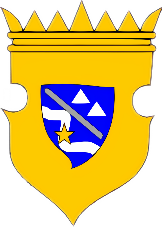 Bosnia and HerzegovinaFederation of Bosnia and HerzegovinaBosnian-Podrinje Canton of GoraždeMunicipality of PaleMunicipal Council